    РОССИЙСКАЯ ФЕДЕРАЦИЯИРКУТСКАЯ ОБЛАСТЬ БОДАЙБИНСКИЙ РАЙОНАДМИНИСТРАЦИЯ АРТЕМОВСКОГО  ГОРОДСКОГО ПОСЕЛЕНИЯ    ГЛАВА5                                                              ПОСТАНОВЛЕНИЕ01 сентября 2015 года                             п. Артемовский                №  68О внесении изменений в постановление № 49 от 27.07.2015 г.«О готовности Артемовского муниципального образования к  работе в осенне-зимний период 2015-2016 гг.»        В целях исполнения Приказа Министерства энергетики РФ от 12 марта 2013 г. N 103
"Об утверждении Правил оценки готовности к отопительному периоду", руководствуясь ст.23 Устава Артемовского МО, администрация Артемовского Поселения постановляет:1.Внести изменения в  постановление № 49 от 27.07.2015 г. «О готовности Артемовского муниципального образования  к  работе в осенне-зимний период 2015-2016 гг.»  дополнив пункт 2 первым абзацем следующего содержания:«2.. Создать временную Комиссию по проверке готовности к отопительному периоду 2015-2016 гг. теплоснабжающей организации (ООО «ТеплоВодоРесурс», 4 теплоисточника, 2 водозабора) и потребителей тепловой энергии (МУП «Жилфонд» Артемовского Поселения, 32 многоквартирных дома) в составе:- председателя - Каплуновой О.И. –Главы Артемовского МО;- членов комиссии- Григорьевой М.А.- ведущий специалист ГО и ЧС, ПБ администрации Артемовского Поселения;- Внуковой Н.Ю.- главного специалиста по муниципальному имуществу администрации Артемовского Поселения;- Моргун О.Ю. - и.о. председателя Думы Артемовского Поселения, депутата Думы Артемовского Поселения;- Моисеевой Н.А.- и.о. инженера п. Маракан.       Согласовать состав объектовых Комиссий по приемке объектов к проведению отопительного периода 2015-2016 гг., в составе:- от теплоснабжающей организации:- Зенцов В.М. –главный инженер ООО «ТВР»;- Ятчак В.А. –начальник ПТО ООО «ТВР»;- Коблев В.О.- механик ООО «ТВР»;- Дмитриенко С.Н.- начальник участка п. Артемовский ООО «ТВР»;- Козлова Н.И.- мастер участка п. Маракан ООО «ТВР»; -от имени потребителя тепловой энергии:  -Мудрик Ю.Д.- директор МУП «Жилфонд» Артемовского Поселения; -Кулаков А.Ю.- мастер МУП «Жилфонд» Артемовского Поселения (п. Артемовский); -Козлова Н.И.- мастер МУП «Жилфонд» Артемовского Поселения (п. Маракан); -Гладких Н.М.- электрик МУП «Жилфонд» Артемовского Поселения; -Григорьева М.А.- и.о. инженера (вопросы ЖКХ п. Артемовский) администрации   Артемовского Поселения; - Моисеева Н.А.- и.о. инженера (вопросы ЖКХ п. Маракан) администрации Артемовского    Поселения.».	2. Утвердить Программу проведения проверки готовности к отопительному периоду  2015-2016 гг. (прилагается).      	3. Настоящее постановление  подлежат обнародованию путем размещения на официальном сайте администрации Артемовского Поселения в сети «Интернет» РФ  (http://www.adm-artem.ru) в разделе  «Коммунальное хозяйство», раздел «Подготовка к осенне-зимним периодам».            4. Контроль за выполнением настоящего постановления  оставляю за собой.Глава администрации Артемовского Поселения:       О.И. Каплунова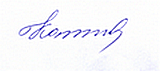 									Утвержденопостановлением администрации Артемовского Поселения № 98 от 01.09.2015 г.Программа                                 проведения проверки готовности Артемовского МО                                          к отопительному периоду  2015-2016 гг.Показатели 1.Срок проведения проверок:- теплоснабжающей организации 07.09. по 10.09.2015 г.- потребителя тепловой энергии25.08.  по  01.09.2015 г.2.Объекты проверки  - теплоснабжающая организация - ООО «ТеплоВодоРесурс»- потребитель тепловой энергии- МУП «Жилфонд» Артемовского Поселения3.Документы,  проверяемые в ходе проверок:-паспорта готовности теплоисточников4 ед.      не позднее 10.09.2015 г.-паспорта готовности водозаборов2 ед.      не позднее 10.09.2015 г.-паспорта готовности многоквартирных домов 32 ед.    не позднее 01.09.2015 г.4Составление Паспорта готовности потребителя тепловой энергии1 ед.       не позднее 10.09.2015 г.5Составление Паспорта готовности теплоснабжающей организации1 ед.     не позднее 15.09.2015 г.6Составление Паспорта готовности Артемовского МО и направление его в Енисейское управление Федеральной службы по экологическому, технологическому и атомному надзору (Ростехнадзор) и копию в администрацию г. Бодайбо и района1 ед. .      не позднее 30.10.2015 г.